   Проект                            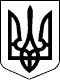 УКРАЇНАЧЕЧЕЛЬНИЦЬКА РАЙОННА РАДАВІННИЦЬКОЇ ОБЛАСТІРІШЕННЯ___ грудня  2018 року                                                              22  сесія 7 скликанняПро Програму організації  харчування учнів закладів загальної середньої освіти Чечельницького району на 2019 рікВідповідно до пункту 16 частини 2 статті 43 Закону України «Про місцеве самоврядування в Україні»,  частини третьої статті 21 Закону України «Про загальну середню освіту», абзаців другого, п’ятого частини третьої статті 5 Закону України «Про охорону дитинства», Закону України від 24.12.2015 року № 911-VIII «Про внесення змін до деяких законодавчих актів України», керуючись підпунктом «а» пункту 3 частини першої статті 91 Бюджетного кодексу, пунктом 22 частини першої статті 26 Закону України «Про місцеве самоврядування в Україні»,враховуючи  подання відділу освіти Чечельницької райдержадміністрації, висновки постійних комісій районної ради з питань бюджету та комунальної власності і з питань соціального захисту населення, освіти, культури, охорони здоров’я, спорту та  туризму,  районна рада ВИРІШИЛА:1.Затвердити Програму організації харчування учнів закладів  загальної  середньої освіти Чечельницького району  на 2019 рік (далі – Програма), що додається.2. Контроль за виконанням цього рішення покласти на постійні комісії районної ради  з  питань  бюджету та комунальної власності (Савчук В.В.),з питань соціального захисту населення, освіти, культури, охорони здоров’я, спорту та туризму (Воліковська Н.В.).Голова районної ради							С.В. П’яніщукДеменчук Г.В.Решетник Н.О.      Савчук В.В.Воліковська Н.В.Катрага Л.П.Кривіцька І.О.Лисенко Г.М.Крук Н.А.